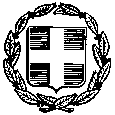 								       ΠΡΟΣ: (ΟΝΟΜΑΤΕΠΩΝΥΜΟ ΕΚΠΑΙΔΕΥΤΙΚΟΥ)  ΘΕΜΑ: Χορήγηση άδειας γεννησης τεκνου σε Αναπληρωτή Εκπαιδευτικό.Έχοντας υπόψη:Τις  διατάξεις του Ν. 4547/2018 (Φ.Ε.Κ. 102/Α΄/2018).Τις  διατάξεις του Π.Δ. 18/2018 (Φ.Ε.Κ. 31/Α΄/2018).Το  άρθρο 10 της Εθνικής  Συλλογικής  Σύμβασης  Εργασίας  2000-2001.Τις διατάξεις της υπ΄ αριθ. Φ.353.1/324/105657/Δ1 Υ.Α. (ΦΕΚ 1340/Β΄/2002), με θέμα: Καθορισμός καθηκόντων και αρμοδιοτήτων των Προϊσταμένων Περιφερειακών Υπηρεσιών Α/θμιας και Β/θμιας  Εκπ/σης, όπως τροποποιήθηκε και ισχύει.Την υπ΄ αριθ. Φ.353.1/2/32966/Ε3/27-02-2018 Υπ. Απόφαση ΥΠΠΕΘ, με θέμα: Τοποθέτηση Διευθυντών Πρωτοβάθμιας και Δευτεροβάθμιας Εκπαίδευσης.Την  υπ΄  αριθ. Φ.351.5/43/67822/Δ1/05-05-2014  Εγκύκλιο  της  Διεύθυνσης Προσωπικού Π.Ε.  & Δ.Ε του Υ.ΠΑΙ.Θ        Την  με αριθμ.  ……………….  ληξιαρχική πράξη γέννησης του τέκνου του από το Δήμο  ……………………..Την από ………../…….…/……….. αίτηση του/της ενδιαφερομενου/νηςΑποφασίζουμε      Χορηγούμε στον/ην κ. ΟΝΟΜΑΤΕΠΩΝΥΜΟ του ΠΑΤΡΩΝΥΜΟ, Αναπληρωτή/ρια εκπαιδευτικό κλάδου ΠΕ….. του (ΣΧΟΛΙΚΗ ΜΟΝΑΔΑ) , με ΑΦΜ: ………………………..  άδεια απουσίας για τη γέννηση του τέκνου του με αποδοχές δύο (02)  εργάσιμων ημερών  από ......./......./........... έως  και ......./....../..........Ο Διευθυντής  της Σχολικής Μονάδας/ Η προϊσταμένη του ΝηπιαγωγείουΟΝΟΜΑΤΕΠΩΝΥΜΟ  ΚΟΙΝΟΠΟΙΗΣΗ: 1.Ενδιαφερόμεν... 2. Δ/νση  Π.Ε. Ξάνθης3. Αρχείο Σχολείου     					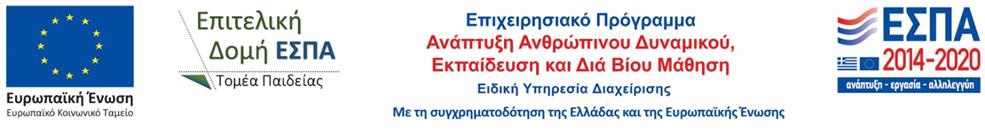      ΕΛΛΗΝΙΚΗ ΔΗΜΟΚΡΑΤΙΑ            ΥΠΟΥΡΓΕΙΟ ΠΑΙΔΕΙΑΣ ΘΡΗΣΚΕΥΜΑΤΩΝ     ΠΕΡΙΦΕΡΕΙΑΚΗ Δ/ΝΣΗ Α/ΘΜΙΑΣ & 
    Β/ΘΜΙΑΣ ΕΚΠ/ΣΗΣ ΑΝ. ΜΑΚΕΔΟΝΙΑΣ & ΘΡΑΚΗΣ   Δ/ΝΣΗ Β/ΘΜΙΑΣ ΕΚΠ/ΣΗΣ ΞΑΝΘΗΣ(ΣΧΟΛΙΚΗ ΜΟΝΑΔΑ)ΞΑΝΘΗ: ……../………/20……               Αριθμ. Πρωτ.:     ΕΛΛΗΝΙΚΗ ΔΗΜΟΚΡΑΤΙΑ            ΥΠΟΥΡΓΕΙΟ ΠΑΙΔΕΙΑΣ ΘΡΗΣΚΕΥΜΑΤΩΝ     ΠΕΡΙΦΕΡΕΙΑΚΗ Δ/ΝΣΗ Α/ΘΜΙΑΣ & 
    Β/ΘΜΙΑΣ ΕΚΠ/ΣΗΣ ΑΝ. ΜΑΚΕΔΟΝΙΑΣ & ΘΡΑΚΗΣ   Δ/ΝΣΗ Β/ΘΜΙΑΣ ΕΚΠ/ΣΗΣ ΞΑΝΘΗΣ(ΣΧΟΛΙΚΗ ΜΟΝΑΔΑ)Ταχ. Δ/νση      ΠληροφορίεςΤηλέφωνοe-mail            Ιστοσελίδα      